Lesson 17 Practice ProblemsHere is the graph of a trigonometric function.Which equation has this graph? Select all that apply.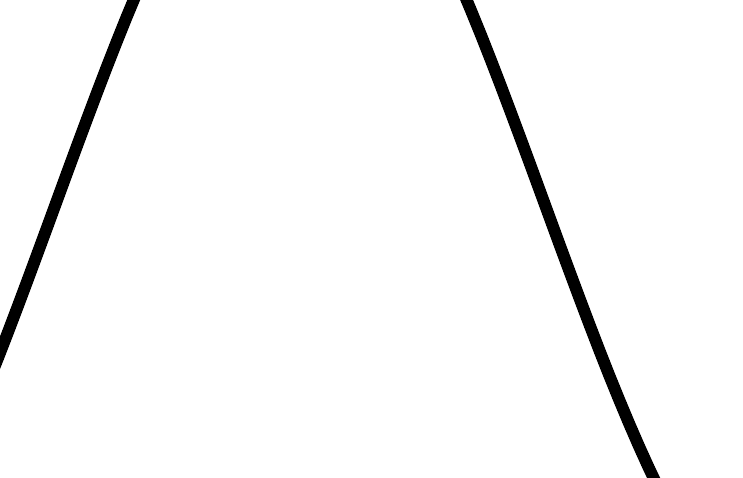 Here is the graph of a trigonometric function.Which equation has this graph?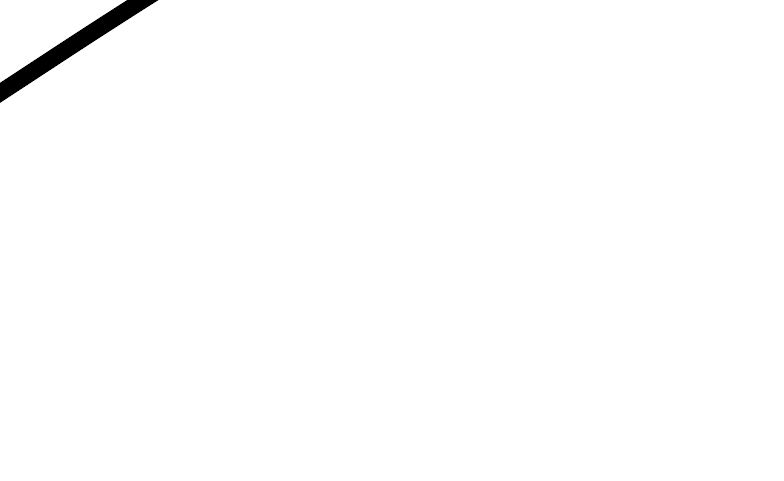 Here is the graph of a trigonometric function.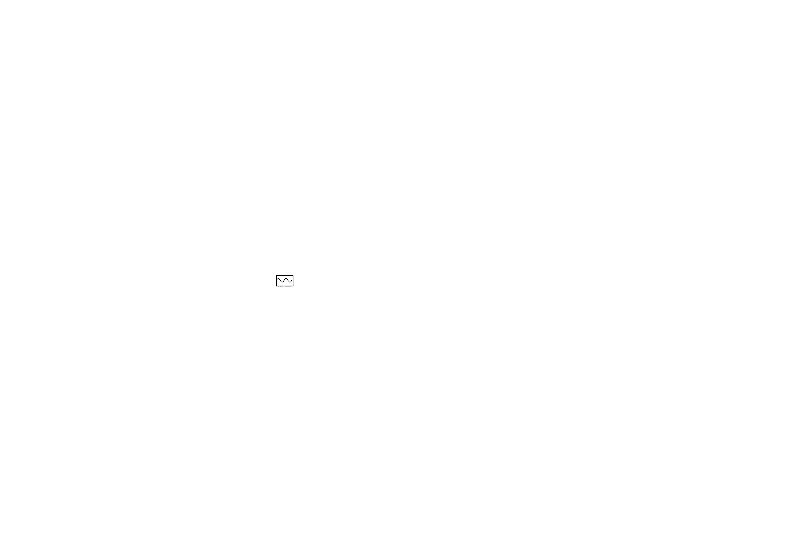 Find a trigonometric function  that has this graph. Explain your reasoning.The graph is translated right by  so it has a minimum value at , then stretched horizontally so its period is 3 times greater than the period of . Find a trigonometric function  that has this new graph. Explain your reasoning.The function  is given by . The graph of  is the graph of  translated left by  and translated vertically by -1. Which expression defines ? Here are graphs of trigonometric functions  and . What transformations can be applied to the graph of  to get the graph of ? Make sure to list them in the order they are applied.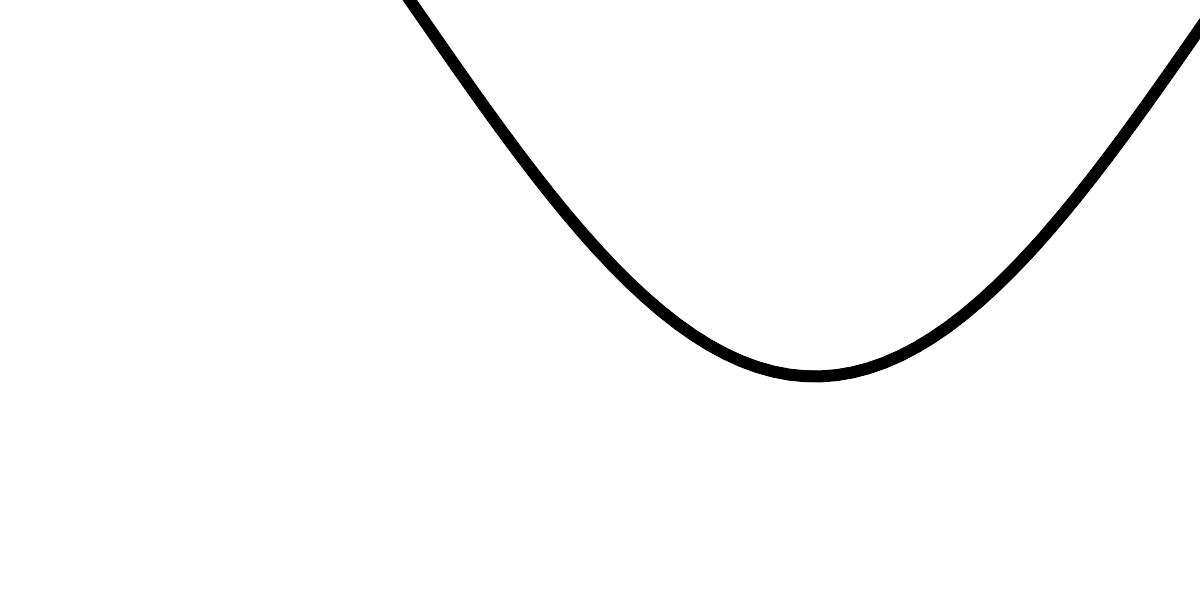 The table shows the vertical position of a point at the tip of a windmill blade after the blade has rotated through different angles. The point starts at the location furthest to the right.How long is the windmill blade? Explain how you know.What is the height of the windmill? Explain how you know.(From Unit 6, Lesson 13.)The function  is given by . Which of the following are true of ? Select all that apply.The amplitude of  is 6.The function  takes its maximum value when .The midline of  is 6.The graph of  is the same as the graph of  translated to the right by .The graph of  is the same as the graph of  translated to the left by .(From Unit 6, Lesson 14.)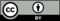 © CC BY 2019 by Illustrative Mathematics®rotation angle
of windmillvertical position
of  in feet11.2510 + 12.5107.5